Kindergarten2 Boxes of 24-count Crayola crayons3 Packages of Ticonderoga pencils (regular, 12 count)6-8 Glue sticks2 Bottles of school glue1 Pair of Friskers scissors1 Plastic pencil box2 Five Star 2-Pocket  Stay-Put Plastic FoldersChange of clothes  (labeled in a gallon Ziploc bag)2 Boxes of tissue1 Container of disinfectant wipesNKJV Bible for kids1st Grade1 Box of Crayons1 Package of 2 pink erasers1 Package of glue sticks1 Pair of scissors2 Pencil Boxes1 Package of #2 pencils (12 count)1 Box of colored pencils (12 count)2 Pocket folders1 Package of washable markers1 Package of dry erase makers2 Composition notebooks (wide-ruled)1 Box of tissue1 Box of Ziplock bags1 Personal dry erase board1 Container of disinfectant wipes1 Small bottle of hand sanitizer1 Water bottle labeled with child’s nameNKJV Bible for kids2nd Grade1 Box of crayons1 Box of washable markers (12 count)1 Box of colored pencils (12 count)1 Pair of scissors1 Package of Glue sticks2 Bottles of white glue1 Personal dry erase board1 Package of black expo markers1 Container of disinfectant wipes1 Box of tissue1 Plastic pencil box1- 1” 3 ring binder1- 3 Prong folder, with pockets1 Package of construction paper1 Bottle of hand sanitizer1 Box of gallon Ziploc bags1 Ruler2 Packages of #2 pencils (12 count)1 NKJV Bible3rd/4th GradeStandard size storage crate2 Boxes of Ticonderoga pencils (12 count)Colored pencils (12 count)2 Boxes of crayons (24 count)Glue sticks/ white glue2 Packages of wide-ruled paper 100 countStandard size Post-it notes1 Package of pink erasers2 Pencil boxes2 Pocket folders with brads1 Single subject spiral notebook1 Pair of scissors1 Box of tissue 1 Container of disinfectant wipesNKJV Bible5th/6th Grade2 Boxes of Ticonderoga pencils (12 count)Pencil box1 Package of colored pencils (12 count)1 Package of markers (12 count)1 Package of lined paper1 Package of white printer paper1 Container of disinfectant wipes1 Protractor1 Ruler1 Package of graph paper1 Box of tissue1 Bottle of hand sanitizer1 3-Ring binder 4  Composition notebooks1 Package of 2 pink erasers2 Packages of glue sticks1 Pair of scissorsNKJV Bible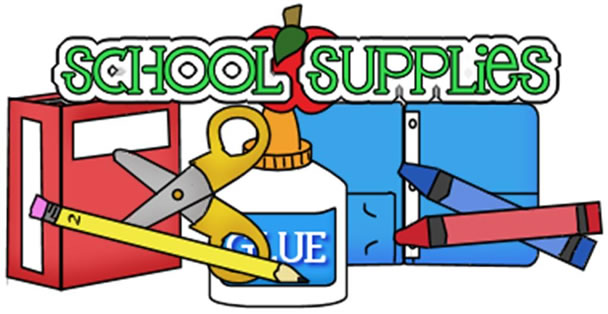                                                                                 6/21              